City of Van Meter, IowaCity Council Minutes – 02-13-2023The Van Meter City Council met for a regular council meeting on Monday, February 13, 2023, at VRC located at 910 Main St.  Mayor Adams called the meeting to order at 7:00 pm.  The following council members were present upon roll call: Joel Akers, Travis Brott, Joe Herman, and Lyn Lyon. Council member Blake Grolmus was absent.Staff present: City Engineer Bob Veenstra, City Attorney John Fatino, Police Chief Mike Brown, Public Works Director Drew McCombs, Parks and Recreation Director Jay Olson, Deputy City Clerk Grace Grob, City Clerk Jessica Drake, and City Administrator Liz Faust. Mayor Adams led the Pledge of Allegiance.Introductions were made.Mayor Adams read a Civility Statement setting expectations of respect for the meeting.Mayor Adams asked for a motion to approve the agenda. City Attorney Fatino noted that “Closed Session” is pursuant to Iowa Code Chapter 21.5(1)(.c). Brott moved, supported by Akers, to move agenda items #18 and #19 to items #8 and #9 and to approve the revised agenda. On roll call the votes were as follows: Akers -- YES; Brott – YES; Herman – YES; Lyon – YESDuring the Citizen Hearing, Kate Lehmann of 28284 340th Trl, shared her concerns regarding increased traffic on 340th Trail during the construction of Liberty Ready Mix facility. Mayor Adams will speak to a Liberty Mix representative. Mayor Adams asked for a motion to adopt the consent agenda. Councilman Lyon recused himself from the vote due to conflict of interest relating to item k) Resolution to change address for Van Meter Commercial Land, Plat 1, Lot 1 and assigning an address for Van Meter Commercial Land, Plat 1, Lot 2. Herman moved, supported by Brott, to approve the Consent Agenda. On roll call the votes were as follows: Akers – YES; Brott – YES; Herman – YES.Minutes of the 01-09-2023 City Council MeetingMinutes of the 01-23-2023 City Council MeetingFebruary Claims ListJanuary Financial StatementsResolution 2023-11 Appointment to Planning and Zoning - FeldmanResolution 2023-12 Appointment of Fire Dept Members – Oelke and Latare Resolution 2023-13 Amending City’s Bank Signatory ListResolution 2023-14 Transfer FundsResolution 2023-15 Participate in Planning and Development Programs of SICOGResolution 2023-16 Approving Contract and Bond for Water Booster Station Resolution 2023-17 Change and Set Address for Van Meter Commercial Land Plat 1, Lot 1 and Lot 2Revised Library Budget – FY23 – For Information Employee Wage ReportResidents Steffany and Shawn Warren presented their request for additional livestock (up to 12 chickens, no roosters) at their residence within the city limits of Van Meter. Akers moved, supported by Herman, to approve the request for additional livestock. On roll call the votes were as follows: Akers– YES; Brott – NO; Herman – YES; Lyon -- NO. The matter is tabled until the regular business meeting to be held on March 20, 2023.Residents Tracy and Abby Patterson presented their request for livestock (12 chickens, no roosters) at their residence within the city limits of Van Meter. Council discussion was held resulting in a consensus to stay in line with approval of 6 chickens as previously approved for a different resident in Resolution 2021-46. Lyon moved, supported by Brott, to adopt Resolution 2023-25 to Approve Request by Tracy and Abby Patterson for Livestock (6 chickens, no roosters). On roll call the votes were as follows: Akers – YES; Brott – YES; Herman – YES; Lyon – YES.Mayor Adams opened the public hearing on FY24 Maximum Property Tax Dollars. No public comments were received prior to or during the hearing. Mayor Adams closed the public hearing.Resolution 2023-18 to Approve the FY24 Maximum Property Tax Dollars was introduced. Brott moved, supported by Herman to adopt Resolution 2023-18 to Approve the FY24 Maximum Property Tax Dollars. On roll call the votes were as follows: Akers—YES; Brott – YES; Herman – YES; Lyon – YES.Council discussion was held regarding assignments to CY23 committees and liaisons.Finance Committee – Akers and Grolmus		Public Safety Committee – Lyon and GrolmusPublic Works Committee – Brott and Herman 	Economic Development – Lyon and HermanPolicy Review Committee – Brott and Akers		Library Liaison - HermanHerman moved; supported by Lyon to approve Resolution 2023-19 to Make Appointments to Council Committees and Board Liaisons for CY23. On roll call the votes were as follows: Akers—YES; Brott – YES; Herman – YES; Lyon – YES. Lyon moved to adopt Resolution 2023-20 to Purchase a fully outfitted 2023 Chevrolet Tahoe for Police Use in the amount of $74,948.60, supported by Herman. On roll call the votes were as follows: Akers—YES; Brott – YES; Herman – YES; Lyon – YES.Akers moved, supported by Brott to approve the Final Plat for Van Meter Commercial Land, Plat 1. On roll call the votes were as follows: Akers – YES; Brott – YES; Herman – YES; Lyon – ABSTAIN.Resolution 2023-21 to set a public hearing regarding the Ordinance Amending Section 106.08 of the Code of Ordinances of the City of Van Meter – Fee Collection of Solid Waste – Rate Change was introduced. Herman moved, supported by Lyon, to set the public hearing for the next regular business meeting on Monday, March 20, 2023 at 7:00pm at the Veterans Reception Center. On roll call votes were as follows: Akers – YES; Brott – YES; Herman – YES; Lyon – YES.Council discussion was held regarding the purchase and placement of traffic signage at the intersection of F90 and R16. Lyon moved, supported by Herman, to adopt Resolution 2023-22 to Purchase and Place Traffic Control Signage at the intersection of F90 and R16. On roll call the votes were as follows: Akers – YES; Brott – YES; Herman – YES; Lyon – YES. Council discussion was held regarding the placement of two additional stop signs at the intersection of Grant Street and West Street creating a 4 way stop near the pocket park. Additional discussion was held to add a permanent “No Parking” sign on Wilson Street. Herman moved, supported by Lyon, to approve Resolution 2023-23 to Place Traffic Control Signage at the intersection of Grant Street and West Street. On roll call the votes were as follows: Akers – YES; Brott – YES; Herman – YES; Lyon – YES. Herman moved, supported by Lyon, to adopt Resolution 2023-24 to Purchase and Place Traffic Control Signage on Wilson Street. On roll call the votes were as follows: Akers – YES; Brott – YES; Herman – YES; Lyon – YES. Council discussion was held regarding a request from VMCDC regarding use of a Clothing and Shoes Recycling Bin for fundraising efforts. Akers moved, supported by Herman, to approve the request to place and use the Clothing and Shoes Recycling Bin. On roll call the votes were as follows: Akers – YES; Brott – YES; Herman – YES; Lyon – YES. Mayor Adams lead a discussion regarding the possibility of up to two (2) council members attending the Greater Des Moines Partnership DMDC 2023 trip to Washington D.C. Reports by staff were given. Public Works Director McCombs provided information on a new radio read system that he has researched and hopes to implement in the near future. Lyon moved; supported by Herman to enter closed session pursuant to Iowa Code Chapter 21.5(1)(.c). On roll call the votes were as follows: Akers—YES; Brott – YES; Herman – YES; Lyon – YES. Closed session was entered at 8:28pm. Herman moved; supported by Akers to exit closed session. On roll call the votes were as follows: Akers—YES; Brott – YES; Herman – YES; Lyon – YES. Closed session was closed at 9:06pm. Herman moved; supported by Akers to authorize Mayor Adams to sign the settlement agreement upon the change to section (g) by the City Attorney John Fatino. On roll call the votes were as follows: Akers – YES; Brott – NO; Herman – YES; Lyon – YES.Lyon moved; supported by Akers, to adjourn the meeting. Motion carried unanimously.  Mayor Adams adjourned the meeting at 9:07pm.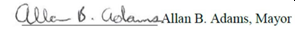 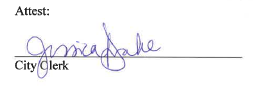 CLAIMS REPORTVENDORREFERENCE                     AMOUNTACCO                          WATER CHEMICALS                  2,058.60ADT SECURITY SERVICES         ALARM MONITORING SERVICE PLAN    167.68AFLAC                         AFLAC PRETAX                     102.06AGSOURCE COOPERATIVE SERVICES WA/SW TESTING                    92.25ALAN & JENNIFER WILLE         REBATE PAYMENT PROP TAXES        4,165.43ALL AMERICAN TURF BEAUTY      YEARLY CONTRACT                  151.11AMAZON CAPITAL SERVICES       LIBRARY PRINTER AND SUPPLIES     1,514.40AMERICAN UNDERGROUND SUPPLY   STOCK                            616.35ARNOLD MOTOR SUPPLY           FD PRIMARY WIRES                 145.33AT&T MOBILITY                 PD/FD PHONE SERVICE              240.75AXON ENTERPRISE INC           TASER CERTIFICATION PLAN YR 4    1,987.20BAKER & TAYLOR                LIBRARY                          377.29BEDFORD PUBLIC LIBRARY        NONRETURNED INTERLIBRARY LOAN    8.98BLUE SOMBRERRO                REC FEES                         3BOLTON & MENK INC             GIS ADMIN                        360CENTRAL PUMP & MOTOR          REPLACEMENT PARTS FOR PUMPS      1,147.61CULLIGAN                      CITY HALL AUTO WA RENTAL         50.91DAVID & MARILYN ANDERSON      REBATE PAYMENT PROP TAXES        4,766.09EARLHAM SAVINGS BANK          EBANK EFT ACH FEES               25EFTPS                         FED/FICA TAX                     5,518.90EFTPS                         FED/FICA TAX                     4,747.78ELECTRIC PUMP                 BOOSTER STATION REPAIR           417ESRI INC                      ARCGIS ONLINE VIEWER ANNUAL      800FIRE SERVICE TRAINING BUREAU  HMAO FOR CRAIG GREER             100FORTE                         POS CREDIT CARD PROCESSING       12.96FORTE                         WEB PROCESSING FEES              351.13GALLS LLC                     VMPD                             130.35GATEHOUSE MEDIA IOWA          ADVERTISING                      245.54HEARTLAND COOP                L.P.                             408.1EMERGENCY SERVICE MARKETING COYEAR 5/5 SUBSCRIPTION            660IOWA CITY PUBLIC LIBRARY      NON RETURNED INTERLIBRARY LOAN   17IOWA FIRE CHIEFS ASSOC        DEPARTMENT - PAID IFA MEMBERS    272IOWA LEAGUE OF CITIES         MUNICIPAL LEADERSHIP ACADEMY     80IOWA ONE CALL                 EMAIL LOCATES                    50.6IPERS                         IPERS                            3,604.70JESTER INSURANCE SERVICE      ADD 2013 FIRETRUCK               413JUNGMANN CORPORATION          FILL SAND - 305 HAZEL            852.13KONICA MINOLTA                PRINTER QUARTERLLY INVOICE       130.22LASHIER GRAPHICS & SIGNS      FIRE ENGINE DECALS               1,127.55LAURA KUNKEL                  CLEANING SERVICES                50LOWE'S                        GRAPHITE                         352.55MATHESON TRI GAS INC          OXYGEN                           35.11MEDIACOM                      INTERNET SERVICES                296.9MIDAMERICAN ENERGY            GAS/ELEC                         2,731.30MUNICIPAL SUPPLY INC          ADJUSTABLE WRENCH                200NICHOLS EQUIPMENT             USED SET OF PALLET FORKS         900OVERDRIVE INC                 LIBRARY                          348.47PATRICK TRIZILA               PATRICK FUEL TO HUMBOLDT         20RANGEMASTERS TRAINING CTR     PATRICK VEST                     955S&H AUTO ELECTRIC             ALTERNATOR                       700SAFE BUILDING LLC             BLDG INSPECT SERVICES            4,392.99SECRETARY OF STATE            JESS NOTARY STAMP                30SOUTHERN IA COUNCIL OF GOV    MEMBERSHIP DUES FY23             4,852.68SPEEDTECH LIGHTS INC          LIGHTS FOR UTV                   349.83STIVERS FORD                  TAHOE TIRE REPAIR                33.54TREAS - ST OF IA SALES TX     SALES TAX 7/1-12/31/22           684.81TREAS - ST OF IA SALES TX     DEC 22 WET                       1,295.02TREAS - STATE OF IOWA W/H     STATE TAX                        701.82UNITYPOINT CLINIC             M BROWN MRO SERVICE DOT          42UNPLUGGED WIRELESS            BATTERY                          300UPHDM OCCUPATIONAL MEDICINE   MIKE/DREW TESTING                193US POSTMASTER                 UT BILLS/NEWSLETTERS             260.4US POSTMASTER                 STAMPS X 6 ROLLS                 378VC3 INC                       IT N BOX                         148.21VEENSTRA & KIMM INC           WATER BOOSTER STATION - DM       2,656.27VERIZON WIRELESS              CELL PHONE CHARGES               944.48VERIZON WIRELESS              CELL PHONE CHARGES               721.59WASTE CONNECTIONS             GARBAGE CONTRACT                 23,634.16WELLS FARGO CC                CREDIT CARD EXPENSES             384.76WELLS FARGO CC                CREDIT CARD EXPENSES             500.6WHITFIELD & EDDY PLC          LEGAL SERVICES                   175WOODRUFF CONSTRUCTION         WA BOOSTER ST - PMT 1            29,825.25Accounts Payable Total        117,012.74	FUNDRECEIVEDDISBURSEDGENERAL84,954.6286,099.68GAS/ELECTRIC FRANCHISE FEE16,702.730.00PARK OPERATIONS19,180.765,296.59ROAD USE TAX14,697.675,086.13EMPLOYEE BENEFITS328.257,748.76EMERGENCY FUND59.550.00LOCAL OPTION SALES TAX29,178.170.00TIF-CR ESTATE516.141,484.00LIBRARY TRUST FUND471.238,390.29DEBT SERVICE803.660.00TRINDLE CITY PROJECTS0.008,501.16CIP – CAPT IMPROV PROJE0.005,714.78CEMETARY – PERPETUAL CARE150.000.00WATER31,716.0019,367.91SEWER21,727.3712,726.84*****REPORT TOTAL*****220,486.15160,416.14